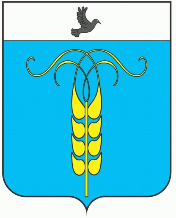 РЕШЕНИЕСОВЕТА ГРАЧЕВСКОГО МУНИЦИПАЛЬНОГО ОКРУГАСТАВРОПОЛЬСКОГО КРАЯ21 июля 2022 года                           с. Грачевка                                          № 53О согласовании отчуждения недвижимого имущества стоимостью свыше 400 тысяч рублейВ соответствии с Гражданским кодексом Российской Федерации, Федеральным законом от 21 декабря 2001 года № 178-ФЗ «О приватизации государственного и муниципального имущества», Федеральным законом 
«Об общих принципах организации местного самоуправления в Российской Федерации» от 06 октября 2003 года № 131-ФЗ, Уставом Грачевского муниципального округа Ставропольского края, Положением об управлении и распоряжении муниципальным имуществом Грачевского муниципального округа Ставропольского края, утвержденным решением Совета  Грачевского муниципального округа Ставропольского края от 29 января 2021 года 
№ 2, Положением о приватизации муниципального имущества Грачевского муниципального округа Ставропольского края, утвержденным решением Совета Грачевского муниципального округа Ставропольского края 
от 29 января 2021 года № 1, Прогнозным планом (программы) приватизации муниципального имущества Грачевского муниципального округа Ставропольского края на 2022 год, утвержденным решением Совета Грачевского муниципального округа Ставропольского края 
от 19 октября 2021 года № 118, отчетом ООО «Капитал сервис» 
№ 000159Ю/2022 от 27 мая 2022 года, Совет Грачевского муниципального округа Ставропольского краяРЕШИЛ:1. Согласовать отчуждение недвижимого имущества:- нежилого здания, общей площадью 254.89 кв.м. с кадастровым номером 26:07:091018:55, адрес местоположения: Ставропольский край, Грачевский район, с. Сергиевское, ул. К.Маркса, д. 30, стоимостью – 
662 000 руб., согласно отчету ООО «Капитал сервис» № 000159Ю/2022 
от 27 мая 2022 года.2. Настоящее решение вступает в силу со дня его подписания.Председатель СоветаГрачевского муниципального округа Ставропольского края	                                                           С.Ф.СотниковИсполняющий обязанности главы Грачевского муниципального округа, первый заместитель главы администрации Грачевского муниципального округаСтавропольского края                                                                      М.Д.Шкабурин